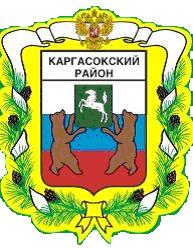 МУНИЦИПАЛЬНОЕ ОБРАЗОВАНИЕ «Каргасокский район»ТОМСКАЯ ОБЛАСТЬАДМИНИСТРАЦИЯ КАРГАСОКСКОГО РАЙОНА1.Внести в постановление Администрации Каргасокского района от 08.06.2015 № 96 «Об утверждении перечня муниципальных программ муниципального образования «Каргасокский район» изменения, изложив перечень муниципальных программ муниципального образования «Каргасокский район», утвержденный указанным постановлением (приложение) в новой редакции согласно приложению к настоящему постановлению.2.Настоящее постановление вступает в силу со дня официального опубликования (обнародования) в порядке, предусмотренном Уставом муниципального образования «Каргасокский район».Глава Каргасокского района                                                                              А.П. АщеуловУТВЕРЖДЕНпостановлением Администрации Каргасокского района от 22.11.2018 № 384Приложение ПЕРЕЧЕНЬМУНИЦИПАЛЬНЫХ ПРОГРАММ МУНИЦИПАЛЬНОГО ОБРАЗОВАНИЯ «КАРГАСОКСКИЙ РАЙОН»ПОСТАНОВЛЕНИЕПОСТАНОВЛЕНИЕПОСТАНОВЛЕНИЕПОСТАНОВЛЕНИЕПОСТАНОВЛЕНИЕПОСТАНОВЛЕНИЕ22.11.2018 № 384  № 384 с. Каргасокс. Каргасокс. Каргасокс. КаргасокО внесении изменений в постановление Администрации Каргасокского района от 08.06.2015 № 96 «Об утверждении перечня муниципальных программ муниципального образования «Каргасокский район»О внесении изменений в постановление Администрации Каргасокского района от 08.06.2015 № 96 «Об утверждении перечня муниципальных программ муниципального образования «Каргасокский район»В связи со структурными изменениями в Администрации Каргасокского районаАдминистрация Каргасокского района постановляет:В связи со структурными изменениями в Администрации Каргасокского районаАдминистрация Каргасокского района постановляет:В связи со структурными изменениями в Администрации Каргасокского районаАдминистрация Каргасокского района постановляет:В связи со структурными изменениями в Администрации Каргасокского районаАдминистрация Каргасокского района постановляет:В связи со структурными изменениями в Администрации Каргасокского районаАдминистрация Каргасокского района постановляет:Ю.А. Максимчук8 (38253) 23252 № п/пНаименование муниципальной программыСрок реализации муниципальной программыНаправление реализации муниципальных программ (цели реализации муниципальной программы)Куратор, ответственный исполнитель, соисполнитель муниципальной программы1Развитие образования в муниципальном образовании «Каргасокский район»2016-2021 гг.Повышение качества образования в муниципальном образовании «Каргасокский район»Куратор – Заместитель Главы Каргасокского района по социальным вопросам.
Ответственный исполнитель – Управление образования, опеки и попечительства муниципального образования «Каргасокский район».Соисполнитель  – Управление жилищно-коммунального хозяйства и капитального строительства муниципального образования «Каргасокский район».2Развитие культуры и туризма в муниципальном образовании «Каргасокский район»2016-2021 гг.Повышение качества и доступности услуг в сфере культуры и туризма в муниципальном образовании «Каргасокский район» Куратор – Заместитель Главы Каргасокского района по социальным вопросам.
Ответственный исполнитель – Отдел культуры и туризма Администрации Каргасокского района.Соисполнитель  – Управление жилищно-коммунального хозяйства и капитального строительства муниципального образования «Каргасокский район».3Обеспечение доступным и комфортным жильем и коммунальными услугами жителей муниципального образования «Каргасокский район»2016-2021 гг.Повышение доступности жилья и улучшение качества жилищного обеспечения населения муниципального образования «Каргасокский район»;
Повышение качества и надежности предоставления жилищно-коммунальных услуг населению муниципального образования «Каргасокский район»Куратор – Заместитель Главы Каргасокского района по вопросам жизнеобеспечения района – начальник отдела жизнеобеспечения района.
Ответственный исполнитель – Отдел жизнеобеспечения района Администрации Каргасокского района.Соисполнители: 
1). Главный специалист по социальной работе Администрации Каргасокского района;2). Управление жилищно-коммунального хозяйства и капитального строительства муниципального образования «Каргасокский район».4Обеспечение безопасности жизнедеятельности населения муниципального образования «Каргасокский район»2016-2021 гг.Повышение уровня безопасности населения муниципального образования «Каргасокский район»Куратор – Заместитель Главы Каргасокского района, управляющий делами.Ответственный исполнитель – Отдел правовой и кадровой работы Администрации Каргасокского района.Соисполнители: 
1). Главный специалист - секретарь комиссии по делам несовершеннолетних и защите их прав Администрации Каргасокского района;2). Ведущий специалист по мобилизационной работе Администрации Каргасокского района;3) Отдел жизнеобеспечения района Администрации Каргасокского района.5Развитие молодежной политики, физической культуры и спорта на территории муниципального образования «Каргасокский район»2016-2021 гг.Создание условий для развития физической культуры и спорта и эффективной молодежной политики в муниципальном образовании «Каргасокский район»Куратор – Заместитель Главы Каргасокского района по социальным вопросам.Ответственный исполнитель – Главный специалист по спорту и молодежной политике Администрации Каргасокского района.Соисполнители: 1). Управление жилищно-коммунального хозяйства и капитального строительства муниципального образования «Каргасокский район»;2). Управление образования, опеки и попечительства муниципального образования «Каргасокский район».6Повышение энергоэффективности в муниципальном образовании «Каргасокский район»2016-2021 гг.Повышение энергоэффективности в муниципальном образовании «Каргасокский район»Куратор – Заместитель Главы Каргасокского района по вопросам жизнеобеспечения района – начальник отдела жизнеобеспечения района.Ответственный исполнитель – Управление жилищно-коммунального хозяйства и капитального строительства муниципального образования «Каргасокский район».Соисполнители: 1). Администрация Каргасокского района;2). Управление образования опеки и попечительства муниципального образования «Каргасокский район»;3). Отдел культуры и туризма Администрации Каргасокского района.7Создание условий для устойчивого экономического развития муниципального образования «Каргасокский район»2016-2021 гг.Создание условий для устойчивого экономического развития муниципального образования «Каргасокский район»Куратор – Заместитель Главы Каргасокского района по экономике.Ответственный исполнитель – Отдел экономики и социального развития Администрации Каргасокского района.Соисполнители:
1). Отдел по управлению муниципальным имуществом и земельными ресурсами Администрации Каргасокского района;2). Отдел правовой и кадровой работы Администрации Каргасокского района; 3). Управление финансов Администрации Каргасокского района; 4). Управление жилищно-коммунального хозяйства и капитального строительства муниципального образования «Каргасокский район»;5). Главный специалист по социальной работе Администрации Каргасокского района;6) Отдел жизнеобеспечения района Администрации Каргасокского района.8Создание в Каргасокском районе новых и сохранение существующих ученических мест в муниципальных общеобразовательных организациях I этап2016 - 2020 гг.II этап2021 - 2025 гг.Создание в Каргасокском районе новых и сохранение существующих ученических мест в муниципальных общеобразовательных организациях в соответствии с прогнозируемой потребностью и современными требованиями к условиям обученияКуратор – Заместитель Главы Каргасокского района по социальным вопросам.
Ответственный исполнитель – Управление образования, опеки и попечительства муниципального образования «Каргасокский район».Соисполнитель  – Управление жилищно-коммунального хозяйства и капитального строительства муниципального образования «Каргасокский район».9Формирование комфортной городской среды на территории Каргасокского района на 2017 год2017 годПовышение уровня благоустройства территории сельских поселений муниципального образования «Каргасокский район»Куратор – Заместитель Главы Каргасокского района по вопросам жизнеобеспечения района.
Ответственный исполнитель – Отдел экономики и социального развития Администрации Каргасокского района.10Формирование современной городской среды на территории Каргасокского района2018 - 2022 гг.Повышение качества и комфорта городской среды на территории Каргасокского районаКуратор – Заместитель Главы Каргасокского района по вопросам жизнеобеспечения района – начальник отдела жизнеобеспечения района.
Ответственный исполнитель – Отдел жизнеобеспечения района Администрации Каргасокского района.